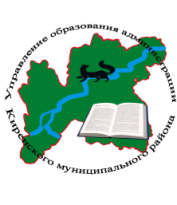 Решение совещания руководителей ОО от 18 мая 2022 годаЗаслушав и обсудив выступления: Звягинцевой О.П. - начальника Управления; Поляченко М.Г. – заместителя начальника Управления; Зыряновой С.Л. – заместителя начальника Управления; Леонтьевой Л.В. – директора МКУ ЦРО; Спиридоновой Н.А. - методиста МКУ ЦРО; Чертовских О.Н. - методиста МКУ ЦРО, РЕШИЛИ:Принять информацию к сведению.Рекомендовать МКУ «Центр развития образования»:2.1. Обеспечить консультативно-методическое сопровождение оценочных процедур2.2. Заполнить и направить в Минобр ИО документы -  в срок до 10.06.2022:Опросная форма 1-го этапа мониторинга готовности и реализации обновленных ФГОС НОО и ООО в общеобразовательных организациях Киренского района (Приложение 1).Чек-лист готовности общеобразовательной организации к введению ФГОС НОО и ООО (Приложение 2).3. Рекомендовать руководителям образовательных организаций:3.1. Изучить нормативные документы Министерства Просвещения РФ о внесении изменений в Порядок заполнения документов об образовании и принять к исполнению с 01.09.2022;3.2.  Назначить ответственных лиц за организацию и проведение учебных сборов с обучающимися 10 классов. Утвердить списочный состав обучающихся, привлекаемых на учебные сборы. Организовать  медицинское освидетельствование в поликлиниках по месту жительства. Назначить ответственных за жизнь и здоровье обучающихся в пути следования к месту проведения учебных сборов  и во время нахождения их на учебных сборах – срок исполнения – 19.05.2022;3.3. Проводить детальный анализ мероприятий по оценке качества образования, использовать результаты анализа для совершенствования методики преподавания предметов;3.4. Изучить и обобщить педагогический опыт по использованию эффективных форм контроля знаний и умений обучающихся;3.5. Считать приоритетным объективность оценивания при осуществлении контроля знаний учащихся;3.6. Заполнить  форму мониторинга и направить в МКУ «Центр развития образования»  на электронный адрес: cro@38kir.ru документы в двух форматах: pdf  и docx(doc) -  в срок до 02.06.2022: Опросная форма 1-го этапа мониторинга готовности и реализации обновленных ФГОС НОО и ООО в общеобразовательных организациях Киренского района (Приложение 1).Чек-лист готовности общеобразовательной организации к введению ФГОС НОО и ООО (Приложение 2).